ЧЕРКАСЬКА МІСЬКА РАДА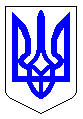 ЧЕРКАСЬКА МІСЬКА РАДАВИКОНАВЧИЙ КОМІТЕТРІШЕННЯВід 31.07.2018 № 641Про передачу майна з балансу КП «Дирекція парків»на баланс КП «Черкаське експлуатаційне лінійне управління автомобільних шляхів» Відповідно до ст. 17, ст. 60 Закону України «Про місцеве самоврядування в Україні» та рішення Черкаської міської ради від 20.06.2013 № 3-1712 «Про нову редакцію Положення про порядок списання та передачі майна, що перебуває у комунальній власності територіальної громади м. Черкаси», враховуючи доручення міського голови від 08.05.2018 № 74, виконавчий комітет Черкаської міської радиВИРІШИВ:1. Передати з балансу комунального підприємства «Дирекція парків» (Стойко В.Ю.) майно: напис «Я люблю Черкаси» – 1 шт. вартістю 294 691,00 грн. на баланс комунального підприємства «Черкаське експлуатаційне лінійне управління автомобільних шляхів» (Мельник О.О.).2. Комунальному підприємству «Дирекція парків» (Стойко В.Ю.) в місячний термін з дня прийняття цього рішення подати акт прийому-передачі майна на затвердження міському голові. 3. Контроль за виконанням рішення покласти на заступника директора департаменту житлово-комунального комплексу – начальника управління житлово-комунального господарства Танюка С.О.Міський голова								       А.В. Бондаренко